 Unntatt offentlighet											- off.lov. § 13 Henvisningsskjema pedagogisk-psykologisk tjeneste (PPT) for barnehager i Nesodden kommune  Revidert henvisningsskjema mai-24Dersom skjemaet ikke er utfylt vil det bli returnert til barnehage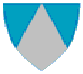 Nesodden kommune 
Barn, unge og familie PPT Samarbeidstype □ Førstegangshenvisning    □ Rehenvisning□ Endring av spesialpedagogisk behov i løpet av barnehageåret □ Vurdere behov for spesialpedagogisk hjelp etter barnehageloven § 34  □ Samarbeid/veiledning rundt et barn, beskriv:Sjekkliste før henvisning sendes PPT□ Drøftet henvisning i ressursteam/ snakket med PPT i forkant av henvisning. Skriv navn pp- rådgiver saken er drøftet med i forkant:□ Pedagogisk rapport er lagt ved□ Syn og hørsel er sjekket og resultat er beskrevetPersonopplysninger om barnetPersonopplysninger om barnetNavn: Personnummer (11 siffer):  □ Jente   □ Gutt   □ annet  	 Adresse og poststed: Nasjonalitet:                 Morsmål: Barnehage: Avdeling:Informasjon om syn og hørsel:Informasjon om syn og hørsel:Personopplysninger foresatte  Personopplysninger foresatte  Foresatt 1, navn og adresse:  Epost:                                                                 Telefonnummer:Personnummer foresatt 1:Personnummer foresatt 1:Foresatt 2, navn og adresse:  Epost:                                                                   Telefonnummer: Personnummer foresatt 2:Personnummer foresatt 2:Behov for tolk? □ Nei    □ Ja   Hvis ja – hvilket språk: Foreldreansvar: Felles foreldreansvar   Mor  Far  Barneverntjenesten har overtatt omsorgenKontaktinfo til aktuell barneverntjeneste:Henvisende instansHenvisende instansBarnehage:avdeling:Pedagogisk leder:E-post:Telefonnummer:Virksomhetsleder:E-post:Telefonnummer:Henvisningsgrunn (sett ett eller flere kryss)  Kommunikasjonsvansker/språkvansker                           Annet:                   Hørsel      Syn                                                Motoriske /sensoriske/ medisinske vansker                                             Bekymring for barnets utvikling (barnehage)                        Samhandlingsvansker                                                          Emosjonelle vansker                                                            Konsentrasjonsvansker/oppmerksomhetsvansker                           S  A  MT Y K K E  Samtykke til henvisning: ……………………………………………………………………………………………………………...   Dato              underskrift foresatt           underskrift foresatt             underskrift elev (over 15 år) SAM TYKK E Samtykke til sakkyndig vurdering: En sakkyndig vurdering skal skrives der loven krever det, se  barnehageloven § 33 første ledd. Samtykke fra foresatte er påkrevd før PPT kan utforme en sakkyndig vurdering, se barnehageloven § 32 første ledd. Hvis begge foresatte har foreldreansvar, kreves samtykke fra begge. …………………………………………………………………………………………………….............     Dato             underskrift foresatt          underskrift foresatt         underskrift elev (over 15 år)SAM
TYKKE Samtykke til å samarbeide med andre instanser: Jeg/vi samtykker til at Nesodden PPT kan gi og innhente nødvendige opplysninger til/fra følgende samarbeidspartnere (sett kryss for de det er aktuelt å samarbeide med): □  Barnehage  □  Helsesykepleier/ Helsestasjon/ fysioterapeut/ergoterapeut ( sett strek under aktuelle).□  Barne- og ungdomspsykiatri (BUP). □  Psykisk helsetjeneste i Nesodden kommune (PHBU)□  Barnevernet  □  Fastlege  □  PPT i annen kommune□  Familiehjelpen□  Andre, spesifiser:□  ja, jeg samtykker       □ nei, jeg samtykker ikke                                             ………………………………………………………………………………………………………........    Dato           underskrift foresatt          underskrift foresatt                underskrift elev (over 15 år) 